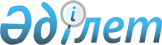 Оларға қатысты кеден декларациясын беру Еуразиялық экономикалық одақтың "Минералдық тыңайтқыштарға қойылатын талаптар туралы" (ЕАЭО ТР 039/2016) техникалық регламентінің талаптарына сәйкестігін бағалау туралы құжатты ұсынумен қоса жүретін өнімдер тізбесін бекіту туралыЕуразиялық экономикалық комиссия Алқасының 2018 жылғы 21 тамыздағы № 133 шешімі
      Еуразиялық экономикалық одақ шеңберіндегі техникалық реттеу туралы хаттаманың (2014 жылғы 29 мамырдағы Еуразиялық экономикалық одақ туралы шартқа № 9 қосымша) 8-тармағына және Жоғары Еуразиялық экономикалық кеңестің 2014 жылғы 23 желтоқсандағы № 98 шешімімен бекітілген Еуразиялық экономикалық комиссияның Жұмыс регламентіне № 2 қосымшаның 8-тармағына сәйкес Еуразиялық экономикалық комиссия Алқасының 2012 жылғы 25 желтоқсандағы № 294 шешімімен бекітілген Оларға  қатысты Кеден одағы шеңберінде міндетті талаптар белгіленетін өнімді (тауарларды) Кеден одағының кедендік аумағына әкелу тәртібі туралы ереженің 2-тармағының "в" тармақшасын іске асыру мақсатында Еуразиялық экономикалық комиссия Алқасы шешті:
      1. Қоса беріліп отырған Оларға қатысты кеден декларациясын беру Еуразиялық экономикалық одақтың "Минералдық тыңайтқыштарға қойылатын талаптар туралы" техникалық регламентінің (ЕАЭО ТР 039/2016) талаптарына сәйкестігін бағалау туралы құжатты ұсынумен қоса жүретін өнімдер тізбесі бекітілсін.
      2. Осы Шешім Еуразиялық экономикалық одақтың "Минералдық тыңайтқыштарға қойылатын талаптар туралы" (ЕАЭО ТР 039/2016) техникалық регламенті күшіне енген күннен бастап, бірақ осы Шешім ресми  жарияланған күнінен бастап күнтізбелік 30 күн өткен соң күшіне енеді. Оларға қатысты кеден декларациясын беру Еуразиялық экономикалық одақтың "Минералдық тыңайтқыштарға қойылатын талаптар  туралы" (ЕАЭО РТ 039/2016) техникалық регламентінің талаптарына сәйкестігін бағалау туралы құжатты ұсынумен қоса жүретін өнімдер ТІЗБЕСІ
      Ескерту : 1. Осы тізбені қолдану мақсаттары үшін  өнімнің атауын да, ЕАЭО СЭҚ ТН кодын да пайдалану қажет.
                       2. Еуразиялық экономикалық одақтың "Минералдық тыңайтқыштарға қойылатын талаптар туралы" (ЕАЭО ТР 039/2016) техникалық регламентінің талаптары органикалық және органикалық-минералдық тыңайтқыштарға қолданылмайды.
					© 2012. Қазақстан Республикасы Әділет министрлігінің «Қазақстан Республикасының Заңнама және құқықтық ақпарат институты» ШЖҚ РМК
				
      Еуразиялық экономикалық комиссияАлқасының Төрағасы

Т. Саркисян
Еуразиялық экономикалық
комиссия Алқасының
2018 жылғы 21 тамыздағы
№ 133 шешімімен
БЕКІТІЛГЕН
Өнімнің ауы
ЕАЭО СЭҚ ТН коды
Сәйкестікті бағалау туралы құжат
Ескерту
1
2
3
4
1. Азотты тыңайтқыш
1. Азотты тыңайтқыш
2814 20 000 0 ден
2827 10 000 0 ден
2834 29 800 0 ден
3102 ден
минералдық тыңайтқыштың тіркелгені туралы куәлік
2. Фосфорлы тыңайтқыш
3. Калийі бар тыңайтқыш
2. Фосфорлы тыңайтқыш
3. Калийі бар тыңайтқыш
2510 20 000 0 ден
2835 25 000 0 ден
2835 26 000 0 ден
3103 ден
2827 39 850 0 ден
2833 29 800 0 ден
3104 ден
минералдық тыңайтқыштың тіркелгені туралы куәлік
минералдық тыңайтқыштың тіркелгені туралы куәлік
4. Бірнеше негізгі құнарлы элементтері бар, соның ішінде макроэлементтері және микроэлементтері бар кешенді тыңайтқыш
4. Бірнеше негізгі құнарлы элементтері бар, соның ішінде макроэлементтері және микроэлементтері бар кешенді тыңайтқыш
2834 21 000 0 ден
2835 24 000 0 ден
3105 ден
минералдық тыңайтқыштың тіркелгені туралы куәлік
5. Микротыңайтқыш
5. Микротыңайтқыш
2810 00 ден
2827 ден
2833 ден
2840 ден
2841 70 000 0 ден
 минералдық тыңайтқыштың тіркелгені туралы куәлік